Lent Rise Combined School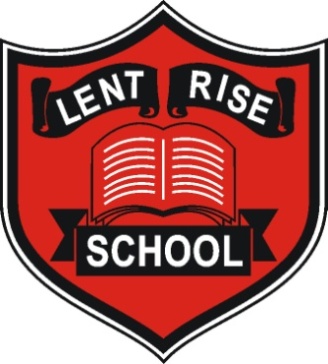 Job Description Name:		Job Title: 		Classteacher Responsible to: 	Headteacher, Assistant HeadteachersAs a teacher, you are responsible to the Headteacher and you are required to carry out the duties of a school teacher as set out in the School Teachers' Pay and Conditions Document 2012.You are appointed at the appropriate Spinal Point on the Teachers' Main Professional Pay Scale. Your duties should be carried out with due regard to the requirements of the National Curriculum, the school's aims, objectives and schemes of work, and any policies of the Governing Body. You should share in the corporate responsibility for the well being and discipline of all pupils.Professional Responsibilities:The following are taken from the Teachers Standards – September 2012PreambleTeachers make the education of their pupils their first concern, and are accountable for achieving the highest possible standards in work and conduct. Teachers act with honesty and integrity; have strong subject knowledge, keep their knowledge and skills as teachers up-to-date and are self-critical; forge positive professional relationships; and work with parents in the best interests of their pupils.Part One: TEACHINGA teacher must:1. Set high expectations which inspire, motivate and challenge pupils;a) Establish a safe and stimulating environment for pupils, rooted in mutual respectb) set goals that stretch and challenge pupils of all backgrounds, abilities and dispositionsc) demonstrate consistently the positive attitudes, values and behaviour which are expected of pupils.2. Promote good progress and outcomes by pupilsa) be accountable for pupils’ attainment, progress and outcomesb) plan teaching to build on pupils' capabilities and prior knowledge c) guide pupils to reflect on the progress they have made and their emerging needsd) demonstrate knowledge and understanding of how pupils learn and how this impacts on teachinge) encourage pupils to take a responsible and conscientious attitude to their own work and study.3. Demonstrate good subject and curriculum knowledgea) have a secure knowledge of the relevant subject(s) and curriculum areas, foster and maintain pupils’ interest in the subject, and address misunderstandingsb) demonstrate a critical understanding of developments in the subject and curriculum areas, and promote the value of scholarship c) demonstrate an understanding of and take responsibility for promoting high standards of literacy, articulacy and the correct use of Standard English, whatever the teacher’s specialist subject4. Plan and teach well structured lessonsa) impart knowledge and develop understanding through effective use of lesson timeb) promote a love of learning and children’s intellectual curiosityc) set homework and plan other out-of-class activities to consolidate andextend the knowledge and understanding pupils have acquirede) reflect systematically on the effectiveness of lessons and approaches to teachingf) contribute to the design and provision of an engaging curriculum within the relevant subject area(s).5. Adapt teaching to respond to the strengths and needs of all pupilsa) know when and how to differentiate appropriately, using approaches which enable pupils to be taught effectivelyb) have a secure understanding of how a range of factors can inhibit pupils’ ability to learn, and how best to overcome these demonstrate an awareness of the physical, social and intellectual development of children, and know how to adapt teaching to support pupils’ education at different stages of developmentc) have a clear understanding of the needs of all pupils, including those with special educational needs; those of high ability; those with English as an additional language; those with disabilities; and be able to use and evaluate distinctive teaching approaches to engage and support them.6. Make accurate and productive use of assessmenta) know and understand how to assess the relevant subject and curriculum areas, including statutory assessment requirementsb) make use of formative and summative assessment to secure pupils’progressc) use relevant data to monitor progress, set targets, and plan subsequent lessonsd) give pupils regular feedback, both orally and through accurate marking, and encourage pupils to respond to the feedback.7. Manage behaviour effectively to ensure a good and safe learning environmenta) have clear rules and routines for behaviour in classrooms, and take responsibility for promoting good and courteous behaviour both in classrooms and around the school, in accordance with the school’s behaviour policyb) have high expectations of behaviour, and establish a framework for discipline with a range of strategies, using praise, sanctions and rewards consistently and fairly manage classes effectively, using approaches which are appropriate to pupils’ needs in order to involve and motivate themc) maintain good relationships with pupils, exercise appropriate authority, and act decisively when necessary.8. Fulfil wider professional responsibilitiesa) make a positive contribution to the wider life and ethos of the schoolb) develop effective professional relationships with colleagues, knowing how and when to draw on advice and specialist supportc) deploy support staff effectivelyPart Two: PERSONAL AND PROFESSIONAL CONDUCTA teacher is expected to demonstrate consistently high standards of personal and professional conduct.The following statements define the behaviour and attitudes which set the required standard for conduct  throughout a teacher’s career.1. Teachers uphold public trust in the profession and maintain high standards of ethics and behaviour, within and outside school, by:a) treating pupils with dignity, building relationships rooted in mutual respect, and at all times observing proper boundaries appropriate to a teacher’s professional position having regard for the need to safeguard pupils’ well-being, in accordance with statutory provisionsb) showing tolerance of and respect for the rights of othersc) not undermining fundamental British values, including democracy, the rule of law, individual liberty and mutual respect, and tolerance of those with different faiths and beliefsd) ensuring that personal beliefs are not expressed in ways which exploit pupils’ vulnerability or might lead them to break the law.2. Teachers must have proper and professional regard for the ethos, policies and practices of the school in which they teach, and maintain high standards in their own attendance and punctuality.3. Teachers must have an understanding of, and always act within, the statutory frameworks which set out their professional duties and responsibilities.Additional DutiesAny other duty deemed reasonable, as directed by the Headteacher.In addition to this:Give time to provide excellence in the teaching and learning environment.Keep up to date with current initiatives.Ensure that ICT is being used effectively offering pace and challenge for all.     Promote the use of Video Conferencing across the breadth of the curriculum.Monitor work and evaluate and review progress of all pupils, ensuring continuity and progression in this curriculum area, while at the same time giving support to colleagues in all aspects of their work in this area.Continue to maintain International Links.Keep abreast with current thinking, by attending courses, reading and sharing with staff all significant developments.Be prepared to lead school based INSET in the curriculum area and to support local liaison initiatives.Support extra-curricular activities whenever this is reasonably possible.To follow the dress code in school so that you are a role model for the pupils in our care.Ensure that confidentiality is respected at all times and that children, family and school issues are discussed only with relevant professionals. Maintain your Professional Portfolio rigorously and engage with the performance management process.Follow welfare and whistle blowing procedures. Code of ConductThe School expects all staff to ensure that their standards of conduct are, at all times, compliant with  Buckinghamshire County  Council Code of Conduct for Employees in Schools.This job description will be reviewed at the end of the Academic year, or earlier if necessary. In addition it may be amended at any time after consultation with you, according to the growth in the number of staff or because of the changing needs of the school. The teacher should sign two copies of the job description and then retain one copy while giving the other copy to the Headteacher.Review Date:  September 2014 Signed :							Signed : 							(Headteacher)